T.C.
KARADENİZ TEKNİK ÜNİVERSİTESİ REKTÖRLÜĞÜ
SÜREKLİ EĞİTİM UYGULAMA VE ARAŞTIRMA MERKEZİ MÜDÜRLÜĞÜ
GÖREV TANIMLARIT.C.
KARADENİZ TEKNİK ÜNİVERSİTESİ REKTÖRLÜĞÜ
SÜREKLİ EĞİTİM UYGULAMA VE ARAŞTIRMA MERKEZİ MÜDÜRLÜĞÜ
GÖREV TANIMLARIT.C.
KARADENİZ TEKNİK ÜNİVERSİTESİ REKTÖRLÜĞÜ
SÜREKLİ EĞİTİM UYGULAMA VE ARAŞTIRMA MERKEZİ MÜDÜRLÜĞÜ
GÖREV TANIMLARI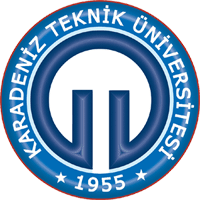 BİRİMİSürekli Eğitim Uygulama ve Araştırma Merkezi MüdürlüğüİŞ UNVANITahakkuk SorumlusuÜST YÖNETİCİ/YÖNETİCİLERMüdür , Müdür YardımcılarıVEKİLİMerkez Müdürü Tarafından Yetkilendirilmiş Tahakkuk PersoneliASTLARIGÖREV ve SORUMLULUKLARI GÖREV TANIMISürekli Eğitim Uygulama ve Araştırma Merkezi Müdürlüğü’nün satın alma, yolluk, eğitmen ödemesi ve diğer harcamaları ile ilgili evrakları düzenlemek,  yazışmaları yapmak görev tanımı arasındadır.GÖREV DETAYI (SORUMLULUKLAR) Döner Sermaye İşletme Müdürlüğünden ve Döner Sermaye Saymanlığından  gelen yazışmalar doğrultusunda mali işlerin takip etmek, Merkez bünyesinde yapılacak her türlü harcamaların evrakını hazırlayıp, Döner Sermaye Saymanlığına ödenmek üzere iletmek ve takip etmek,  Her yılın Döner Sermaye İşletme Müdürlüğünden istenen birim yıllık bütçesinin hazırlanması  için gelir-gider kayıtlarına ait tabloların tutulması ve satın alma sorumlusuna teslim etmek, Her mali yılın başında verilen bütçe doğrultusunda hareket etmek,Eğitim öğretim yılı içerisinde Döner Sermaye Gelirlerinden elde edilen gelirlerin dağıtılması işlemlerinin takip edilmesi ve sonuçlandırılmasını sağlamak,Birim borçlarının takip edilmesi ve bütçeden ödenmesi, (Telefon vs.) Ödemelerin kanun ve yönetmelikler doğrultusunda yapılmasına dikkat etmek, gereksiz ve hatalı ödeme yapılmamasına özen göstermek, GÖREV ve SORUMLULUKLARI GÖREV TANIMISürekli Eğitim Uygulama ve Araştırma Merkezi Müdürlüğü’nün satın alma, yolluk, eğitmen ödemesi ve diğer harcamaları ile ilgili evrakları düzenlemek,  yazışmaları yapmak görev tanımı arasındadır.GÖREV DETAYI (SORUMLULUKLAR) Döner Sermaye İşletme Müdürlüğünden ve Döner Sermaye Saymanlığından  gelen yazışmalar doğrultusunda mali işlerin takip etmek, Merkez bünyesinde yapılacak her türlü harcamaların evrakını hazırlayıp, Döner Sermaye Saymanlığına ödenmek üzere iletmek ve takip etmek,  Her yılın Döner Sermaye İşletme Müdürlüğünden istenen birim yıllık bütçesinin hazırlanması  için gelir-gider kayıtlarına ait tabloların tutulması ve satın alma sorumlusuna teslim etmek, Her mali yılın başında verilen bütçe doğrultusunda hareket etmek,Eğitim öğretim yılı içerisinde Döner Sermaye Gelirlerinden elde edilen gelirlerin dağıtılması işlemlerinin takip edilmesi ve sonuçlandırılmasını sağlamak,Birim borçlarının takip edilmesi ve bütçeden ödenmesi, (Telefon vs.) Ödemelerin kanun ve yönetmelikler doğrultusunda yapılmasına dikkat etmek, gereksiz ve hatalı ödeme yapılmamasına özen göstermek, GÖREV ve SORUMLULUKLARI GÖREV TANIMISürekli Eğitim Uygulama ve Araştırma Merkezi Müdürlüğü’nün satın alma, yolluk, eğitmen ödemesi ve diğer harcamaları ile ilgili evrakları düzenlemek,  yazışmaları yapmak görev tanımı arasındadır.GÖREV DETAYI (SORUMLULUKLAR) Döner Sermaye İşletme Müdürlüğünden ve Döner Sermaye Saymanlığından  gelen yazışmalar doğrultusunda mali işlerin takip etmek, Merkez bünyesinde yapılacak her türlü harcamaların evrakını hazırlayıp, Döner Sermaye Saymanlığına ödenmek üzere iletmek ve takip etmek,  Her yılın Döner Sermaye İşletme Müdürlüğünden istenen birim yıllık bütçesinin hazırlanması  için gelir-gider kayıtlarına ait tabloların tutulması ve satın alma sorumlusuna teslim etmek, Her mali yılın başında verilen bütçe doğrultusunda hareket etmek,Eğitim öğretim yılı içerisinde Döner Sermaye Gelirlerinden elde edilen gelirlerin dağıtılması işlemlerinin takip edilmesi ve sonuçlandırılmasını sağlamak,Birim borçlarının takip edilmesi ve bütçeden ödenmesi, (Telefon vs.) Ödemelerin kanun ve yönetmelikler doğrultusunda yapılmasına dikkat etmek, gereksiz ve hatalı ödeme yapılmamasına özen göstermek, YETKİLERİ  Yazıları paraf  etmekİlgililerden (Akademik ve İdari Personel) gerekli belgeleri talep etmekMerkez ile ilgili yazıları teslim alma ve tutanakları imzalamakYETKİLERİ  Yazıları paraf  etmekİlgililerden (Akademik ve İdari Personel) gerekli belgeleri talep etmekMerkez ile ilgili yazıları teslim alma ve tutanakları imzalamakYETKİLERİ  Yazıları paraf  etmekİlgililerden (Akademik ve İdari Personel) gerekli belgeleri talep etmekMerkez ile ilgili yazıları teslim alma ve tutanakları imzalamakİLETİŞİM İÇERİSİNDE OLUNAN MAKAMLAR/BİRİMLERRektör, Rektör Yardımcıları, Genel Sekreter, Rektörlük Birimleri, Müdür, Müdür Yardımcısı, İhtiyaç duyulan tüm Fakülte ve birimler, Üniversitemiz Akademik Personeli, eğitim talebinde bulunan ve eğitim programı çalışması yapılabilecek resmi kurum ve kuruluşları ile özel sektör kuruluşları.İLETİŞİM İÇERİSİNDE OLUNAN MAKAMLAR/BİRİMLERRektör, Rektör Yardımcıları, Genel Sekreter, Rektörlük Birimleri, Müdür, Müdür Yardımcısı, İhtiyaç duyulan tüm Fakülte ve birimler, Üniversitemiz Akademik Personeli, eğitim talebinde bulunan ve eğitim programı çalışması yapılabilecek resmi kurum ve kuruluşları ile özel sektör kuruluşları.İLETİŞİM İÇERİSİNDE OLUNAN MAKAMLAR/BİRİMLERRektör, Rektör Yardımcıları, Genel Sekreter, Rektörlük Birimleri, Müdür, Müdür Yardımcısı, İhtiyaç duyulan tüm Fakülte ve birimler, Üniversitemiz Akademik Personeli, eğitim talebinde bulunan ve eğitim programı çalışması yapılabilecek resmi kurum ve kuruluşları ile özel sektör kuruluşları.ÇALIŞMA SAATLERİ

08:00-12:00, 13:00-17:00 saatleri arası ve amirin gerekli gördüğü diğer zamanlarÇALIŞMA SAATLERİ

08:00-12:00, 13:00-17:00 saatleri arası ve amirin gerekli gördüğü diğer zamanlarÇALIŞMA SAATLERİ

08:00-12:00, 13:00-17:00 saatleri arası ve amirin gerekli gördüğü diğer zamanlarONAYLAYANONAYLAYANPROF.DR. HASAN AYYILDIZ
Sürekli Eğitim Uygulama ve Araştırma Merkezi Müdürü